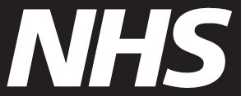 Programarea vaccinării anti COVID-19 din campania de primăvară Vă invităm să vă programați vaccinarea anti COVID-19, campania de primăvară. Aveți prioritate pentru vaccinare deoarece sunteți în vârstă de peste 75 de ani (sau împliniți 75 de ani până la data de 30 iunie 2024). Cum să vă faceți vaccinarea anti COVID-19
Programați online la adresa www.nhs.uk/get-vaccineProrgamați prin aplicația smartphone NHS AppGăsiți locația celui mai apropiat centru de vaccinare COVID-19 cu intrare liberă la adresa www.nhs.uk/covid-walk-in. Ultima zi când vi se poate administra vaccinul este 30 iunie 2024.Dacă aveți nevoie de sprijinDacă nu puteți accesa internetul, telefonați la numărul 119. Vă stau la dispoziție și traducători. Puteți folosi, de asemenea, serviciul de telefonie prin text (text phone) la numărul 18001 119, sau serviciul NHS British Sign Language (limbajul britanic al semnelor), la adresa www.signvideo.co.uk/nhs119. Dacă primiți îngrijiri la domiciliu, contactați clinica medicului de familie (GP) pentru o vizită la domiciliu. Dacă clinica nu poate organiza vizita, veți găsi datele de contact ale centrelor locale de vaccinare anti COVID-19 la www.england.nhs.uk/covid-vaccination-contacts.  Pentru a obține această invitație în format ușor de citit sau în alte limbi ori formate, vizitați www.england.nhs.uk/seasonal-invites.Mai multe informații Dacă efectuați vaccinarea anti COVID-19 primăvara aceasta, vă veți reduce riscul de boli grave. Este important să vă reîncărcați nivelul de protecție întrucât aceasta scade odată cu trecerea timpului iar variantele COVID-19 se pot schimba. Pentru mai multe informații despre vaccin, vizitați www.nhs.uk/covidvaccination.Dacă există greșeli în oricare din informațiile personale din această invitație, puteți verifica cine este persoana pe care o puteți contacta la adresa www.england.nhs.uk/covid-invite-enquiry. Cu stimă,  Echipa de vaccinare NHS England 
